H L Á Š E N Í   M Í S T N Í H O   R O Z H L A S U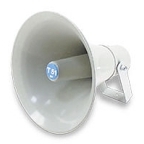 Pátek – 2. 11. 2018Milí spoluobčané.Přejeme vám příjemné dopoledne.Poslechněte si naše hlášení.Dne 6. 11. 2018 v době od 14,15 do 14,25 hod přijede do naší obce pojízdná prodejna prodávající krmiva pro psy, kočky a hospodářská zvířata od české firmy BOCUS. Dále provádí výkup kůží za průměrnou cenu 70,- Kč/kg.Restaurace Vrtůvka zve na Halloween party, která se uskuteční dnes 2.11.2018 od 17,00 hod. Pro příchozí v masce uvítací drink zdarma.V sobotu 3.11.2018 se na malém sále uskuteční Halloween párty pro děti. Pořadatelé si připravili zábavné hry, výtvarnou dílničku a občerstvení. Začátek od 14,00 hodin. Vstupné je 20 Kč, masky mají vstup zdarma. Těší se na Vás pořadatelé. Fotbalový klub Přáslavice zve všechny příznivce kopané na poslední mistrovské utkání mužů, které se hraje v sobotu 3. listopadu ve 14,00 hod. 
Naše mužstvo přivítá na domácím hřišti hráče fotbalového klubu z Horky nad Moravou. 
Na občerstvení budou připraveny dobroty z udírny.  Na hojnou účast se těší členové FK Přáslavice.Sbor dobrovolných hasičů svolává členskou schůzi a to dnes - v pátek 2.11.2018 v 19,00 hod v hasičské zbrojnici. Účast všech členů nutná. Divadelní spolek PODHORAN Velký Újezd si vás dovoluje pozvat na divadelní představení SLAMĚNÝ KLOBOUK. Představení budou uvedena 2., 3. a 16. listopadu v 19,00 hodin a 4. a 18. listopadu v 15,00 hodin. Vstupenky lze zakoupit v prodejně drogerie ve Velkém Újezdě za cenu 100,- Kč. Herci se těší na vaši návštěvu.